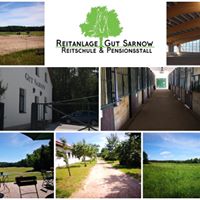 Anmeldeformular Hiermit melde ich mich verbindlich für den Lehrgang Reitabzeichen  am    13.04. – 17.04.2020  an.Ich benötige   O 1 Box          O keine Box  Ich benötige   O Strohbox    O Spänebox ( +10€)Ich möchte folgende(s) Abzeichen machen:O  Basispass   150€                    O  DRA 5  450€O  DRA 4      450€                       O  DLA 5   180€	O BP + DRA 5  530€                   O  BP + DLA 5  260€Bei reinem Lehrgangsbesuch ohne Box wird eine einmalige Nutzungsgebühr  für die Reithalle in Höhe von 25€ erhoben. Die jeweilige Gesamtsumme ist bis zum 30.03.2020 zu überweisen. Eine verbindliche Buchung erfolgt erst mit Zahlungseingang.O Ich habe Interesse auch zukünftig über Lehrgänge via Email informiert zu werden und willige der Erhebung meiner Daten zu diesem Zweck zu. Name:   _______________________Telefon:______________Email:   ______________________Pferd :   ___________________  O Stute  O Wallach  O Hengst_________________                                         ___________________Datum, Ort						Name & Unterschrift 